СОГЛАСОВАНОИнформационно-методический центрКировского района Санкт-Петербурга________________С.И. Хазова«____» _______________ 2022 г.Администрация Кировского района Санкт-Петербурга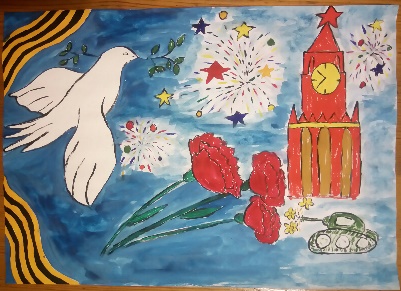 Отдел образования Информационно-методический центрКировского района Санкт-Петербурга            Информационная страница (май 2022года)Праздники мая:1 мая- праздник весны и труда4 мая - международный день пожарных, день птиц9мая - день Победы в ВОВ12 мая – день экологического образования13 мая – всемирный день одуванчика18 мая -  международный день музеев22 мая - день Земли27 мая - день рождения Санкт-Петербурга, день библиотекаряПОЗДРАВЛЯЕМ С ПРАЗДНИКОМ ВЕСНЫ И ТРУДА,  с днем великой памяти - днём Победы!Пусть небо над нашей Родиной всегда будет мирным и безоблачным!Желаем всем счастья, здоровья, благополучия и добра!УТВЕРЖДАЮОтдел образования администрацииКировского района Санкт-Петербурга___________________ Ю.В. Ступак«___» _____________________ 2022 г.Содержание работыДатаВремяМестоОтветственныйМодернизация экономических отношений в системе образования. Повышение эффективности управления и оптимизация взаимодействия образовательных учрежденийМодернизация экономических отношений в системе образования. Повышение эффективности управления и оптимизация взаимодействия образовательных учрежденийМодернизация экономических отношений в системе образования. Повышение эффективности управления и оптимизация взаимодействия образовательных учрежденийМодернизация экономических отношений в системе образования. Повышение эффективности управления и оптимизация взаимодействия образовательных учрежденийМодернизация экономических отношений в системе образования. Повышение эффективности управления и оптимизация взаимодействия образовательных учрежденийМодернизация экономических отношений в системе образования. Повышение эффективности управления и оптимизация взаимодействия образовательных учрежденийПлан совместной работы ОО, ИМЦ и ДОУПлан совместной работы ОО, ИМЦ и ДОУПлан совместной работы ОО, ИМЦ и ДОУПлан совместной работы ОО, ИМЦ и ДОУПлан совместной работы ОО, ИМЦ и ДОУПлан совместной работы ОО, ИМЦ и ДОУСовещания и семинары заведующих ДОУСовещания и семинары заведующих ДОУСовещания и семинары заведующих ДОУСовещания и семинары заведующих ДОУСовещания и семинары заведующих ДОУСовещания и семинары заведующих ДОУ1Информационное совещание заведующих ДОУбудет сообщено дополнительнобудет сообщено дополнительноООпр. Стачек, 18Савинова Е.Н.Совещания и семинары старших воспитателей ДОУСовещания и семинары старших воспитателей ДОУСовещания и семинары старших воспитателей ДОУСовещания и семинары старших воспитателей ДОУСовещания и семинары старших воспитателей ДОУСовещания и семинары старших воспитателей ДОУ1Совещание старших воспитателей «Мониторинг качества деятельности ДОУ»19.0511.00ИМЦзал ДОУСмолякова М.Г.Кошелева Г.В.Вальфиш М.В.2Тренинг профессионального роста для начинающих старших воспитателей «Организация итогового педагогического совета»26.0513.30ДОУ39Цыркина Л.Ф.Шамрай Н.К.Рожкова Г.Н.Конкурсы для педагоговКонкурсы для педагоговКонкурсы для педагоговКонкурсы для педагоговКонкурсы для педагоговКонкурсы для педагогов1Прием конкурсных документов   на получение премии Правительства Санкт-Петербурга «Лучший воспитатель государственного дошкольного образовательного учреждения Санкт-Петербурга»по 13.0514.00-16.00ИМЦЦыркина Л.Ф.КонсультацииКонсультацииКонсультацииКонсультацииКонсультацииКонсультацииКонсультацииКонсультацииКонсультации11Консультации по вопросам регламентации деятельности учреждений образованияпо согласованиюпо согласованиюпо согласованиюООООСавинова Е.Н.22Индивидуальные консультации для старших воспитателей по вопросам воспитания и образования детей дошкольного возрастаВторникЧетверг ВторникЧетверг 14.00-17.0011.00-13.00ИМЦИМЦЦыркина Л.Ф.22Индивидуальные консультации для старших воспитателей по вопросам воспитания и образования детей дошкольного возрастаСредаПятницаСредаПятница11.00-13.0014.00-16.00ИМЦИМЦСмолякова М.Г.Аттестация педагогических работниковАттестация педагогических работниковАттестация педагогических работниковАттестация педагогических работниковАттестация педагогических работниковАттестация педагогических работниковАттестация педагогических работниковАттестация педагогических работниковАттестация педагогических работников11Индивидуальные консультации по аттестации педагогических работниковвторникчетвергвторникчетвергПо предварительной записи 753-79-37По предварительной записи 753-79-37По предварительной записи 753-79-37Сохина А.Х.22Прием портфолио педагогов, подавших заявления на аттестациюсредасредапо графикуСПБ ГБУ «Центр аттестации и мониторинга»СПБ ГБУ «Центр аттестации и мониторинга»Сохина А.Х.Комиссия по комплектованию ОУ Кировского района Санкт-Петербурга, реализующих основную образовательную программу дошкольного образованияКомиссия по комплектованию ОУ Кировского района Санкт-Петербурга, реализующих основную образовательную программу дошкольного образованияКомиссия по комплектованию ОУ Кировского района Санкт-Петербурга, реализующих основную образовательную программу дошкольного образованияКомиссия по комплектованию ОУ Кировского района Санкт-Петербурга, реализующих основную образовательную программу дошкольного образованияКомиссия по комплектованию ОУ Кировского района Санкт-Петербурга, реализующих основную образовательную программу дошкольного образованияКомиссия по комплектованию ОУ Кировского района Санкт-Петербурга, реализующих основную образовательную программу дошкольного образованияКомиссия по комплектованию ОУ Кировского района Санкт-Петербурга, реализующих основную образовательную программу дошкольного образованияКомиссия по комплектованию ОУ Кировского района Санкт-Петербурга, реализующих основную образовательную программу дошкольного образованияКомиссия по комплектованию ОУ Кировского района Санкт-Петербурга, реализующих основную образовательную программу дошкольного образования11Выдача направлений в дошкольные образовательные учреждениявторникчетвергвторникчетверг14.00-18.0010.00-13.00ИМЦИМЦСавинова Е.Н.ИННОВАЦИОННАЯ И ОПЫТНО-ЭКСПЕРИМЕНТАЛЬНАЯ РАБОТА ДОУКИРОВСКОГО РАЙОНАИННОВАЦИОННАЯ И ОПЫТНО-ЭКСПЕРИМЕНТАЛЬНАЯ РАБОТА ДОУКИРОВСКОГО РАЙОНАИННОВАЦИОННАЯ И ОПЫТНО-ЭКСПЕРИМЕНТАЛЬНАЯ РАБОТА ДОУКИРОВСКОГО РАЙОНАИННОВАЦИОННАЯ И ОПЫТНО-ЭКСПЕРИМЕНТАЛЬНАЯ РАБОТА ДОУКИРОВСКОГО РАЙОНАИННОВАЦИОННАЯ И ОПЫТНО-ЭКСПЕРИМЕНТАЛЬНАЯ РАБОТА ДОУКИРОВСКОГО РАЙОНАИННОВАЦИОННАЯ И ОПЫТНО-ЭКСПЕРИМЕНТАЛЬНАЯ РАБОТА ДОУКИРОВСКОГО РАЙОНАИННОВАЦИОННАЯ И ОПЫТНО-ЭКСПЕРИМЕНТАЛЬНАЯ РАБОТА ДОУКИРОВСКОГО РАЙОНАИННОВАЦИОННАЯ И ОПЫТНО-ЭКСПЕРИМЕНТАЛЬНАЯ РАБОТА ДОУКИРОВСКОГО РАЙОНАИННОВАЦИОННАЯ И ОПЫТНО-ЭКСПЕРИМЕНТАЛЬНАЯ РАБОТА ДОУКИРОВСКОГО РАЙОНА1Индивидуальные консультации по вопросам реализации в ОУ инновационной деятельностиИндивидуальные консультации по вопросам реализации в ОУ инновационной деятельностипо согласованиюпо согласованиюпо согласованиюИМЦВанина Э.В.Федорчук О.Ф.Ванина Э.В.Федорчук О.Ф.2Обучающий семинар «Особенности содержания и организации работы опорной площадки развития системы образования Кировского района» (для новых ОУ, претендующих на присвоение статуса районных опорных площадок)Обучающий семинар «Особенности содержания и организации работы опорной площадки развития системы образования Кировского района» (для новых ОУ, претендующих на присвоение статуса районных опорных площадок)17.0515.3015.30ИМЦФедорчук О.Ф.Федорчук О.Ф.3Индивидуальные консультации для новых ОУ, претендующих на присвоение статуса районных опорных площадок Индивидуальные консультации для новых ОУ, претендующих на присвоение статуса районных опорных площадок по согласованиюпо согласованиюпо согласованиюИМЦВанина Э.В.Федорчук О.Ф.Ванина Э.В.Федорчук О.Ф.4Собеседования с действующими районными опорными площадками по итогам работы в 2021-2022 учебном годуСобеседования с действующими районными опорными площадками по итогам работы в 2021-2022 учебном годупо согласованиюпо согласованиюпо согласованиюИМЦВанина Э.В.Федорчук О.Ф.Ванина Э.В.Федорчук О.Ф.ЗДОРОВЬЕСОЗИДАЮЩАЯ ДЕЯТЕЛЬНОСТЬ ДОУ. ИНКЛЮЗИВНОЕ ОБРАЗОВАНИЕЗДОРОВЬЕСОЗИДАЮЩАЯ ДЕЯТЕЛЬНОСТЬ ДОУ. ИНКЛЮЗИВНОЕ ОБРАЗОВАНИЕЗДОРОВЬЕСОЗИДАЮЩАЯ ДЕЯТЕЛЬНОСТЬ ДОУ. ИНКЛЮЗИВНОЕ ОБРАЗОВАНИЕЗДОРОВЬЕСОЗИДАЮЩАЯ ДЕЯТЕЛЬНОСТЬ ДОУ. ИНКЛЮЗИВНОЕ ОБРАЗОВАНИЕЗДОРОВЬЕСОЗИДАЮЩАЯ ДЕЯТЕЛЬНОСТЬ ДОУ. ИНКЛЮЗИВНОЕ ОБРАЗОВАНИЕЗДОРОВЬЕСОЗИДАЮЩАЯ ДЕЯТЕЛЬНОСТЬ ДОУ. ИНКЛЮЗИВНОЕ ОБРАЗОВАНИЕЗДОРОВЬЕСОЗИДАЮЩАЯ ДЕЯТЕЛЬНОСТЬ ДОУ. ИНКЛЮЗИВНОЕ ОБРАЗОВАНИЕЗДОРОВЬЕСОЗИДАЮЩАЯ ДЕЯТЕЛЬНОСТЬ ДОУ. ИНКЛЮЗИВНОЕ ОБРАЗОВАНИЕЗДОРОВЬЕСОЗИДАЮЩАЯ ДЕЯТЕЛЬНОСТЬ ДОУ. ИНКЛЮЗИВНОЕ ОБРАЗОВАНИЕ1Индивидуальные консультации по вопросам реализации в ДОУ здоровьесозидающейдеятельностиИндивидуальные консультации по вопросам реализации в ДОУ здоровьесозидающейдеятельностипо согласованиюпо согласованиюпо согласованиюЦИК, каб. 27Кот Т.В.Кот Т.В.2Районный семинар«Эффективные практики проектирования здоровьесозидающей и безопасной среды детского сада»Районный семинар«Эффективные практики проектирования здоровьесозидающей и безопасной среды детского сада» 13.0513.0013.00ДОУ 73Кот Т.В.Иващенко Л.В.Кот Т.В.Иващенко Л.В.3Районный семинар«Современные образовательныетехнологии проектированияздоровьесозидающей и безопасной среды детского сада»Районный семинар«Современные образовательныетехнологии проектированияздоровьесозидающей и безопасной среды детского сада»22.0513.0013.00ДОУ 19Кот Т.В.Ракутина Е.В.Кот Т.В.Ракутина Е.В.ПОВЫШЕНИЕ ЭФФЕКТИВНОСТИ КАДРОВОГО ОБЕСПЕЧЕНИЯ ОБРАЗОВАНИЯПОВЫШЕНИЕ ЭФФЕКТИВНОСТИ КАДРОВОГО ОБЕСПЕЧЕНИЯ ОБРАЗОВАНИЯПОВЫШЕНИЕ ЭФФЕКТИВНОСТИ КАДРОВОГО ОБЕСПЕЧЕНИЯ ОБРАЗОВАНИЯПОВЫШЕНИЕ ЭФФЕКТИВНОСТИ КАДРОВОГО ОБЕСПЕЧЕНИЯ ОБРАЗОВАНИЯПОВЫШЕНИЕ ЭФФЕКТИВНОСТИ КАДРОВОГО ОБЕСПЕЧЕНИЯ ОБРАЗОВАНИЯПОВЫШЕНИЕ ЭФФЕКТИВНОСТИ КАДРОВОГО ОБЕСПЕЧЕНИЯ ОБРАЗОВАНИЯПОВЫШЕНИЕ ЭФФЕКТИВНОСТИ КАДРОВОГО ОБЕСПЕЧЕНИЯ ОБРАЗОВАНИЯПОВЫШЕНИЕ ЭФФЕКТИВНОСТИ КАДРОВОГО ОБЕСПЕЧЕНИЯ ОБРАЗОВАНИЯПОВЫШЕНИЕ ЭФФЕКТИВНОСТИ КАДРОВОГО ОБЕСПЕЧЕНИЯ ОБРАЗОВАНИЯКурсы повышения квалификации по программам ИМЦКурсы повышения квалификации по программам ИМЦКурсы повышения квалификации по программам ИМЦКурсы повышения квалификации по программам ИМЦКурсы повышения квалификации по программам ИМЦКурсы повышения квалификации по программам ИМЦКурсы повышения квалификации по программам ИМЦКурсы повышения квалификации по программам ИМЦКурсы повышения квалификации по программам ИМЦ1Подготовка отчетов покурсовой подготовке за2021 - 2022 учебный годПодготовка отчетов покурсовой подготовке за2021 - 2022 учебный годВ течение месяцаВ течение месяцаВ течение месяцаИМЦЛычаева А.Г.Лычаева А.Г.2Прием и отбор заявок на обучение в СПбАППО в 2022 году (2-ое полугодие)Прием и отбор заявок на обучение в СПбАППО в 2022 году (2-ое полугодие)В течение месяцаВ течение месяцаВ течение месяцаИМЦЛычаева А.Г.Лычаева А.Г. ПЕРЕХОД К НОВОМУ КАЧЕСТВУ СОДЕРЖАНИЯ, ФОРМ, ТЕХНОЛОГИЙ ОБРАЗОВАНИЯ ПЕРЕХОД К НОВОМУ КАЧЕСТВУ СОДЕРЖАНИЯ, ФОРМ, ТЕХНОЛОГИЙ ОБРАЗОВАНИЯ ПЕРЕХОД К НОВОМУ КАЧЕСТВУ СОДЕРЖАНИЯ, ФОРМ, ТЕХНОЛОГИЙ ОБРАЗОВАНИЯ ПЕРЕХОД К НОВОМУ КАЧЕСТВУ СОДЕРЖАНИЯ, ФОРМ, ТЕХНОЛОГИЙ ОБРАЗОВАНИЯ ПЕРЕХОД К НОВОМУ КАЧЕСТВУ СОДЕРЖАНИЯ, ФОРМ, ТЕХНОЛОГИЙ ОБРАЗОВАНИЯ ПЕРЕХОД К НОВОМУ КАЧЕСТВУ СОДЕРЖАНИЯ, ФОРМ, ТЕХНОЛОГИЙ ОБРАЗОВАНИЯ ПЕРЕХОД К НОВОМУ КАЧЕСТВУ СОДЕРЖАНИЯ, ФОРМ, ТЕХНОЛОГИЙ ОБРАЗОВАНИЯ ПЕРЕХОД К НОВОМУ КАЧЕСТВУ СОДЕРЖАНИЯ, ФОРМ, ТЕХНОЛОГИЙ ОБРАЗОВАНИЯ ПЕРЕХОД К НОВОМУ КАЧЕСТВУ СОДЕРЖАНИЯ, ФОРМ, ТЕХНОЛОГИЙ ОБРАЗОВАНИЯМЕРОПРИЯТИЯ ДЛЯ ПЕДАГОГОВМЕРОПРИЯТИЯ ДЛЯ ПЕДАГОГОВМЕРОПРИЯТИЯ ДЛЯ ПЕДАГОГОВМЕРОПРИЯТИЯ ДЛЯ ПЕДАГОГОВМЕРОПРИЯТИЯ ДЛЯ ПЕДАГОГОВМЕРОПРИЯТИЯ ДЛЯ ПЕДАГОГОВМЕРОПРИЯТИЯ ДЛЯ ПЕДАГОГОВМЕРОПРИЯТИЯ ДЛЯ ПЕДАГОГОВМЕРОПРИЯТИЯ ДЛЯ ПЕДАГОГОВТворческие группыТворческие группыТворческие группыТворческие группыТворческие группыТворческие группыТворческие группыТворческие группыТворческие группы11Заседание творческой группы «Здоровый дошкольник»18.05 18.05 13.00ДОУ 33(Стачек, 192/2)ДОУ 33(Стачек, 192/2)Граненкова И.В.22Заседание творческой группы «Расти малыш»17.05 17.05 13.15ДОУ 11ДОУ 11Суслова Л.Н.33Заседание творческой группы «Наполним мир музыкой»19.0519.0513.30ДОУ 33(Дачный, 3/3)ДОУ 33(Дачный, 3/3)Бутрик Л.В.44Заседание творческой группы «Экономическая азбука для дошкольников»»18.0518.0513.30ДОУ 19ДОУ 19Ершова Л.Л.Смолякова М.Г.55Заседание творческой группы      « SOFT SKILLS: от теории к практике»18.0518.0513.00ДОУ 61ДОУ 61Тимофеева О.М.Смолякова М.Г.66Заседание творческой группы «Мультимир дошкольника»18.0518.0513.30ДОУ 23ДОУ 23Лобова Н.Н.Смолякова М.Г.77Прием творческих отчетов о деятельности творческих группв 2021-2022до 30.05до 30.05Электронный форматЭлектронный форматЭлектронный форматСмолякова М.Г.Цыркина Л.Ф.РМО для педагоговРМО для педагоговРМО для педагоговРМО для педагоговРМО для педагоговРМО для педагоговРМО для педагоговРМО для педагоговРМО для педагогов11 Итоговое РМО музыкальных руководителей19.0519.0513.30ИМЦ (зал ДОУ)ИМЦ (зал ДОУ)Цыркина Л.Ф.Юферева Е.В.Рыжова М.А.Москалец Л.В.22РМО инструкторов по физической культуре «Итоги работы районногометодического объединения в 2021-2022 учебном году»17.0517.0513.30ИМЦ(зал ДОУ)ИМЦ(зал ДОУ)Цыркина Л.Ф.Зверева Е.Б.33РМО воспитателей коррекционных групп Подведение итогов РМОза 2021-2022 учебный год18.0518.0513.30ИМЦ(зал ДОУ)ИМЦ(зал ДОУ)Цыркина Л.Ф.Малина Т.В.Гусарова О.А.44РМО воспитателей групп раннего возраста. Подведение итогов16.0516.0513.30ИМЦ (зал ДОУ)ИМЦ (зал ДОУ)Цыркина Л.Ф.Андреева Т.А.Постоянно действующие семинарыПостоянно действующие семинарыПостоянно действующие семинарыПостоянно действующие семинарыПостоянно действующие семинарыПостоянно действующие семинарыПостоянно действующие семинарыПостоянно действующие семинарыПостоянно действующие семинары11ПДС «Семья и педагог: простые шаги к эффективной коммуникации»18.0518.0513.30ДОУ 52ДОУ 52Амосова А.Г.Смолякова М.Г.22ПДС «На пути к мастерству»для молодых педагоговПедагогический опыт – 1 шаг к мастерству13.0513.0513.30ИМЦ(зал ДОУ)ИМЦ(зал ДОУ)Цыркина Л.Ф.33ПДС «Духовно-нравственное воспитание современных дошкольников»11.0511.0514.00ДПЦВозрождение, 6ДПЦВозрождение, 6протоиерейВладимир(Гончаренко)Цыркина Л.Ф.Мероприятия для педагоговМероприятия для педагоговМероприятия для педагоговМероприятия для педагоговМероприятия для педагоговМероприятия для педагоговМероприятия для педагоговМероприятия для педагоговМероприятия для педагогов11Практикум для педагогов «Педагогические технологии для нового поколения» группа 125.0525.0513.30(по предварительной записи)ИМЦ (зал ДОУ)ИМЦ (зал ДОУ)Смолякова М.Г.ДОУ 7, 18, 46,35,16,3022Практикум для педагогов «Педагогические технологии для нового поколения» группа 224.0524.0513.30ИМЦ (зал ДОУ)ИМЦ (зал ДОУ)Цыркина Л.Ф. 63,28,11,61,4,22ЦДЮТТЦДЮТТЦДЮТТЦДЮТТЦДЮТТЦДЮТТУчебно-воспитательные мероприятия для воспитанников дошкольных образовательных учреждений районапо предупреждению детского дорожно-транспортного травматизма и безопасности дорожного движенияУчебно-воспитательные мероприятия для воспитанников дошкольных образовательных учреждений районапо предупреждению детского дорожно-транспортного травматизма и безопасности дорожного движенияУчебно-воспитательные мероприятия для воспитанников дошкольных образовательных учреждений районапо предупреждению детского дорожно-транспортного травматизма и безопасности дорожного движенияУчебно-воспитательные мероприятия для воспитанников дошкольных образовательных учреждений районапо предупреждению детского дорожно-транспортного травматизма и безопасности дорожного движенияУчебно-воспитательные мероприятия для воспитанников дошкольных образовательных учреждений районапо предупреждению детского дорожно-транспортного травматизма и безопасности дорожного движенияУчебно-воспитательные мероприятия для воспитанников дошкольных образовательных учреждений районапо предупреждению детского дорожно-транспортного травматизма и безопасности дорожного движения1Игровая модульная программа по БДД «Маленький пешеход и пассажир» для дошкольников, с использованиеммобильного автокласса04.0511.0516.0510.00ДОУ 53Логинова Н.В.Баканова А.Г.Комиссаренко В.Ю.2Познавательная игровая программа по БДД «Учимся быть пешеходами» для воспитанников ДОУ дошкольного возраставторникпятница(по графику)10.00на базе ГБДОУБаканова А.Г.Басов В.В.3Познавательно-игровое занятие по БДД «Я знаю исоблюдаю ПДД»для воспитанников подготовительных групп05.0526.0510.00ДОУ12ДОУ51Басов В.В.4Игра – соревнование«Дорожное движениедостойно уважения!»Прием заявокдо 11.05.202216.05.2022-20.05Прием заявокдо 11.05.202216.05.2022-20.05ДОУЛогинова Н.В.5Городская акция «Безопасные каникулы или«Здравствуй, лето!»»20.05.-18.0620.05.-18.06на базе ГБДОУ Логинова Н.В.6Единый день Детской дорожной безопасности20.0520.05на базе ГБДОУЛогинова Н.В.7Интерактивные занятия «Занимательно о БДД»пятница13.00https://vk.com/club71325820  Логинова Н.В.Конкурсы, соревнования, выставки ЦДЮТТ для воспитанников и учащихся ОУКонкурсы, соревнования, выставки ЦДЮТТ для воспитанников и учащихся ОУКонкурсы, соревнования, выставки ЦДЮТТ для воспитанников и учащихся ОУКонкурсы, соревнования, выставки ЦДЮТТ для воспитанников и учащихся ОУКонкурсы, соревнования, выставки ЦДЮТТ для воспитанников и учащихся ОУКонкурсы, соревнования, выставки ЦДЮТТ для воспитанников и учащихся ОУ1Районная выставка «Есть память, которой не будет конца»05.0512.00https://vk.com/club203564946Гаврилина Ю.В.Левшина В.В.Оношко О.С.Мурылева А.В.Хавренкова Е.Б.Методическое сопровождение деятельности ДОУ Методическое сопровождение деятельности ДОУ Методическое сопровождение деятельности ДОУ Методическое сопровождение деятельности ДОУ Методическое сопровождение деятельности ДОУ Методическое сопровождение деятельности ДОУ 1Консультации для лиц, ответственных по БДД в ДОУ по вопросам организации работы по пропаганде БДДпонедельниксреда14.00-17.00ЦДЮТТБычкова Е.Н.2Районное учебно-методическое объединение лиц ответственных за ПДДТТ в ДОУ18.0510.00ЦДЮТТБычкова Е.Н.Логинова Н.В.ЦППСЦППСЦППСЦППСЦППСЦППСЗдоровьесберегающая деятельность в ДОУЗдоровьесберегающая деятельность в ДОУЗдоровьесберегающая деятельность в ДОУЗдоровьесберегающая деятельность в ДОУЗдоровьесберегающая деятельность в ДОУЗдоровьесберегающая деятельность в ДОУЛогопеды ДОУЛогопеды ДОУЛогопеды ДОУЛогопеды ДОУЛогопеды ДОУЛогопеды ДОУ1Заседание РМО«Итоги работы за 2021-2022 учебный год»18.0510.00ЦППСКоваленко Н.В.2Индивидуальныеконсультации дляучителей-логопедовСредаЧетверг 10.00-16.00ЦППСКоваленко Н.В.Педагоги-психологи ДОУПедагоги-психологи ДОУПедагоги-психологи ДОУПедагоги-психологи ДОУПедагоги-психологи ДОУПедагоги-психологи ДОУ1Индивидуальные консультации для педагогов-психологов ДОУвторник14.00-18.00ДОУ 17Плотникова Н.В.2Заседание РМОпедагогов-психологов ДОУ«Итоги работы методическогообъединения дошкольныхпсихологов за 2021-2022 уч. год»27.0510.00ЦППСПлотникова Н.В.ТПМПК ОУ, ДОУ (Территориальная психолого-медико-педагогическая комиссия)ТПМПК ОУ, ДОУ (Территориальная психолого-медико-педагогическая комиссия)ТПМПК ОУ, ДОУ (Территориальная психолого-медико-педагогическая комиссия)ТПМПК ОУ, ДОУ (Территориальная психолого-медико-педагогическая комиссия)ТПМПК ОУ, ДОУ (Территориальная психолого-медико-педагогическая комиссия)ТПМПК ОУ, ДОУ (Территориальная психолого-медико-педагогическая комиссия)1Заседание ТПМПК ОУ11.0517.05с 10.00ЦППСРублевская А.С.Коваленко Н.В.ПолакайненС.А.Кузнецова О.П.Олейник В.С.Долганова С.Р.БлизниченкоО.С.2Диагностика и подготовка к ТПМПКежедневно 09.30-20.00ЦППСКоваленко Н.В.Полакайнен С.А.Долганова С.Р.Куценко Ю.АЧеусова А.В.3Заседание ТПМПК ДОУ12.0516.05с 13.00ЦППСРублевская А.С.Коваленко Н.В.ПолакайненС.А.Кузнецова О.П.Олейник В.С.Долганова С.Р.БлизниченкоО.С.